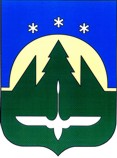 Муниципальное образованиеХанты-Мансийского автономного округа – Югрыгородской округ город Ханты-МансийскДУМА ГОРОДА ХАНТЫ-МАНСИЙСКАРЕШЕНИЕ№ 174-VI РД							                                              Принято									29 сентября 2017 годаО внесении изменений в Решение Думы города Ханты-Мансийска от 27 апреля 2012 года №232«О должностях муниципальной службыв Думе города Ханты-Мансийска,Счетной палате города Ханты-Мансийска»Рассмотрев проект изменений в Решение Думы города Ханты-Мансийска  от 27 апреля 2012 года №232 «О должностях муниципальной службы в Думе города Ханты-Мансийска, Счетной палате города Ханты-Мансийска», руководствуясь частью 1 статьи 69 Устава города Ханты-Мансийска,Дума города Ханты-Мансийска РЕШИЛА:1. Внести в Решение Думы города Ханты-Мансийска от 27 апреля 2012 года №232 «О должностях муниципальной службы в Думе города Ханты-Мансийска, Счетной палате города Ханты-Мансийска» (далее – Решение) следующие изменения:а) пункт 2 раздела I приложения 1 к Решению изложить в следующей редакции:«2. Должности муниципальной службы главной группы, учреждаемые для:1) выполнения функции «руководитель»:заместитель начальника управления аппарата;начальник (заведующий) отдела, службы;2) выполнения функции «помощник (советник)»:помощник, советник, консультант Председателя Думы города Ханты-Мансийска (должности муниципальной службы, учреждаемые для непосредственного обеспечения исполнения полномочий председателя представительного органа муниципального образования).».б) раздел II приложения 1 к Решению признать утратившим силу.2. Настоящее Решение вступает в силу после дня его официального опубликования.Председатель                                                                    ГлаваДумы города Ханты-Мансийска                                  города Ханты-Мансийска_______________К.Л. Пенчуков                                  ______________М.П. РяшинПодписано                                                                          Подписано29 сентября 2017 года                                                      29 сентября 2017 года